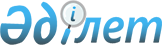 Шал ақын ауданы Аютас ауылдық округінің елді мекендерінің құрамдас бөліктеріне атау беру туралыСолтүстік Қазақстан облысы Шал ақын ауданы Аютас ауылдық округі әкімінің 2010 жылғы 8 қазандағы N 12 шешімі. Солтүстік Қазақстан облысы Шал ақын ауданының Әділет басқармасында 2010 жылғы 28 қазанда N 13-14-113 тіркелді.
      Ескерту. Шешiмнің қазақ тілдегі деректемелерінде және бүкіл мәтіні бойынша "селолық", "селосы" сөздері тиісінше "ауылдық", "ауылы" сөздерімен ауыстырылды - Солтүстік Қазақстан облысы Шал ақын ауданы Аютас ауылдық округі әкімінің 18.01.2021 № 2 ( алғашқы ресми жарияланған күнінен кейін күнтізбелік он күн өткен соң қолданысқа енгізіледі) шешімімен.
      "Қазақстан Республикасындағы жергілікті мемлекеттік басқару және өзін-өзі басқару туралы" Қазақстан Республикасының 2001 жылғы 23 қаңтардағы № 148 Заңы 35-бабы 2-тармағына, 37-бабына, "Қазақстан Республикасының әкімшілік-аумақтық құрылымы туралы" Қазақстан Республикасының 1993 жылғы 8 желтоқсандағы Заңы 14-бабы 4-тармақшасына сәйкес, Аютас ауылдық округі азаматтарының қоғамдық кеңесінің шешімін есепке ала отырып, ШЕШІМ қабылдаймын:
      1. Шал ақын ауданы Аютас ауылдық округінің елді мекендерінің құрамдас бөліктеріне қосымшаға сәйкес атау берілсін.
      1) Қаратал селосы бойынша:
      бірінші көшеге – Западный тұйық;
      екінші көшеге – Шал ақын;
      үшінші көшеге – Центральная;
      төртінші көшеге – Ысқақ Ыбраев атындағы;
      бесінші көшеге – Южная.
      2) Ақан Барақ селосы бойынша:
      бірінші көшеге – Новая;
      екінші көшеге – Молодежная;
      үшінші көшеге – Юбилейная;
      төртінші көшеге – Степная;
      бесінші көшеге – Овражная;
      алтыншы көшеге – Набережная;
      жетінші көшеге – Центральная;
      сегізінші көшеге – Ростовская;
      тоғызыншы көшеге – Студенческий тұйық;
      оныншы көшеге – Коммунистическая;
      он бірінші көшеге – Лесная;
      он екінші көшеге – Луговая;
      он үшінші көшеге – Трудовой тұйық.
      3) Көктерек селосы бойынша:
      бірінші көшеге – Южная
      екінші көшеге – Ермек Қонарбаев атындағы.
      4) Мерген ауылы бойынша:
      бірінші көшеге – Лесная;
      екінші көшеге – Офицерская;
      үшінші көшеге – Учительская;
      төртінші көшеге – Новостройка;
      бесінші көшеге – Центральная.
      5) Ыбыраев ауылы бойынша:
      бірінші көшеге – Строительная;
      екінші көшеге – Школьная:
      үшінші көшеге – Центральная;
      төртінші көшеге – Жамбыл;
      бесінші көшеге – Есильская.
      2. Осы шешім бірінші ресми жарияланған күнінен кейін он күнтізбелік күн аяқталғаннан кейін қолданысқа енгізіледі.
					© 2012. Қазақстан Республикасы Әділет министрлігінің «Қазақстан Республикасының Заңнама және құқықтық ақпарат институты» ШЖҚ РМК
				
      Ауылдық округ әкімі

Н.Таласбаев
